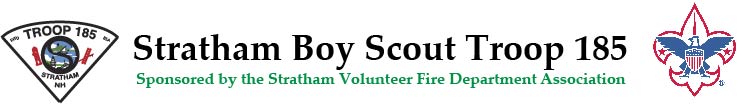 WINTER CABIN CAMPING, MARCH 9-11, 2018PACKING LISTSnow equipment such as sleds, tubes, footballs, frisbees, etc. Other activities such as books, games, cards, etc.Scout Handbooks as we will be working on advancement.Mess KitSleeping Bag, Pillow, ToothbrushOutdoor Clothing - Lots of warm clothing, boots, snow pants, hats, gloves, etc. Patrol Leaders will be buying and bringing food. The address is: Hidden Valley Scout Camp, 2 Eileen Shore Rd, Gilmanton Iron Works, NH 03837Departure from Stratham Fire Station at 4:30 pm on Friday. Look for email on ride shares and departure time for second shift. Departure time from Hidden Valley on Sunday will be 9:30-10:00 am. We all depart at the same time in order to make clean up fair, so there are no early departures on Sunday.